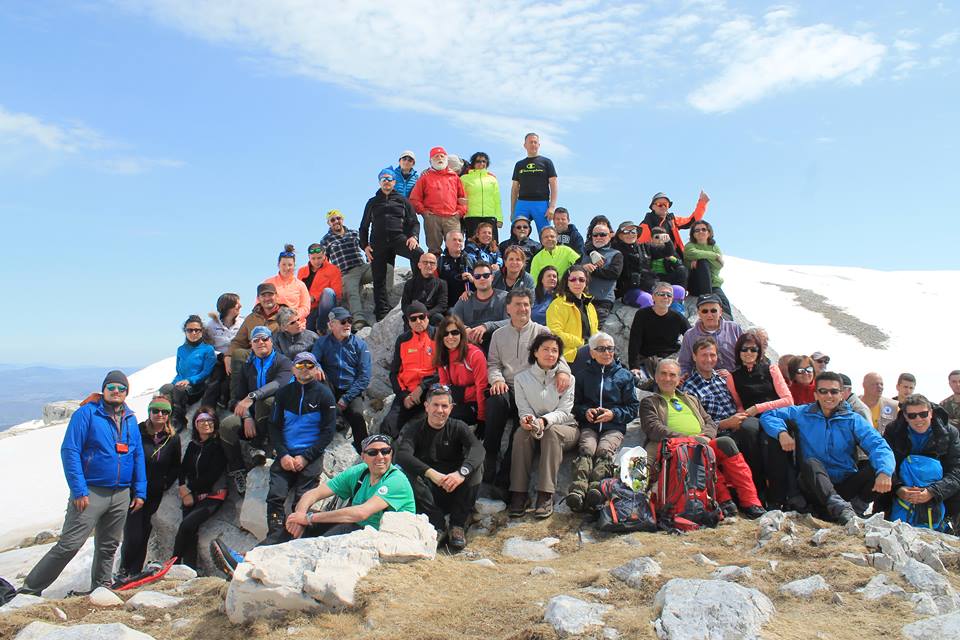 CALENDARIO ATTIVITA’ MESE DI APRILE 2019 SEZIONI DI: AVEZZANO – CASTEL DI SANGRO – CASTELLI – FARA SAN MARTINO – ISERNIA – ISOLA DEL GRAN SASSO – LANCIANO – PIEDIMONTE MATESE – POPOLI – SORA – SULMONA – VASTO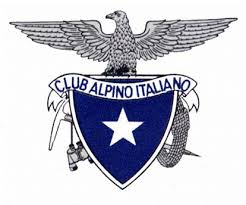 06/04  VASTO                                                       www.caivasto.com               Conferenza “La natura ci parla” racconti fotografici07/04  AVEZZANO                                            www.caiavezzano.com               Parco Sirente-Velino Rifugio Sebastiani da Campo Felice              CASTEL DI SANGRO                            www.caicasteldisangro.it              Incontro di primavera a Passo dei Monaci              FARA SAN MARTINO                         www.caifarasanmartino.it              Escursione Colle del Peschio             ISERNIA                                                   www.caiisernia.it             Passo dei Monaci             LANCIANO                                              www.cailanciano.it             Majella – Monte la Rocca da Pizzoferrato            PIEDIMONTE MATESE                       www.caipiedimontematese.it            Dalla sorgente della quercia di Valle Agricola alla fontana di San            Nicandro attraverso Camporuccio           SORA                                                           www.caisora.it           Ciaspolata Passo dei Monaci           VASTO                                                        www.caivasto.com           Alto Sangro, Pietraferrazzana           VASTO                                                        www.caivasto.com           Trekking urbano Venafro13-14/04 PIEDIMONTE MATESE              www.caipiedimontematese.it        Sentiero Italia14/04  ISERNIA                                                www.caiisernia.it        Majella: Rava della Giumenta Bianca       POPOLI                                                         www.caipopoli.com       Monte Secine       SULMONA                                                    www.caisulmona.it       Scanno – anello di Preccia        VASTO                                                           www.caivasto.com        Sentiero “Mirella la Palombara”22/04  LANCIANO                                            www.cailanciano.it        Lunedi di Pasquetta con il CAI (da definire)25/04 ISERNIA                                                   www.caiisernia.it        Pesche: la riserva lungo il Sentiero Italia       PIEDIMONTE MATESE                             www.caipiedimontematese.it       Da Prata Sannita a Fontegreca per il Monte Scoltrone25-28/04 VASTO                                              www.caivasto.com       Gita sociale – Umbria26-27-28/04 Castel di Sangro                   www.caicasteldisangro.it       Parco Nazionale delle Foreste Casentinesi27/04 ISERNIA                                                 www.caiisernia.it      Staffetta S.I. : Campitello Matese – Roccamandolfi      VASTO                                                            www.caivasto.com      Sentiero Italia: Rivisondoli28/04 AVEZZANO                                            www.caiavezzano.it      Scanno – Sentiero del Cuore     CASTELLI                                                       www.caicastelli.it     Castello di Pagliara   FARA SAN MARTINO                                  www.caifarasanmartino.it   Gole del Sagittario   ISERNIA                                                         www.caiisernia.it   Staffetta S.I. : “Roccamandolfi – Castelpetroso”   ISOLA DEL GRAN SASSO                          www.caiisoladelgransasso.it  Castello di Pagliara   LANCIANO                                                      www.cailanciano.it   Cicloescursionismo: primavera ai trabocchi PIEDIMONTE MATESE                                www.caipiedimontematese.it Dal Valico di Chiunzi all’Avvocata per Monte Finestra POPOLI                                                               www.caipopoli.comDa Pennapiedimonte al Rifugio PomilioSORA                                                                        www.caisora.itMonte della Strega – giornata in rosaSULMONA                                                             www.caisulmona.itSorgenti Rio Torto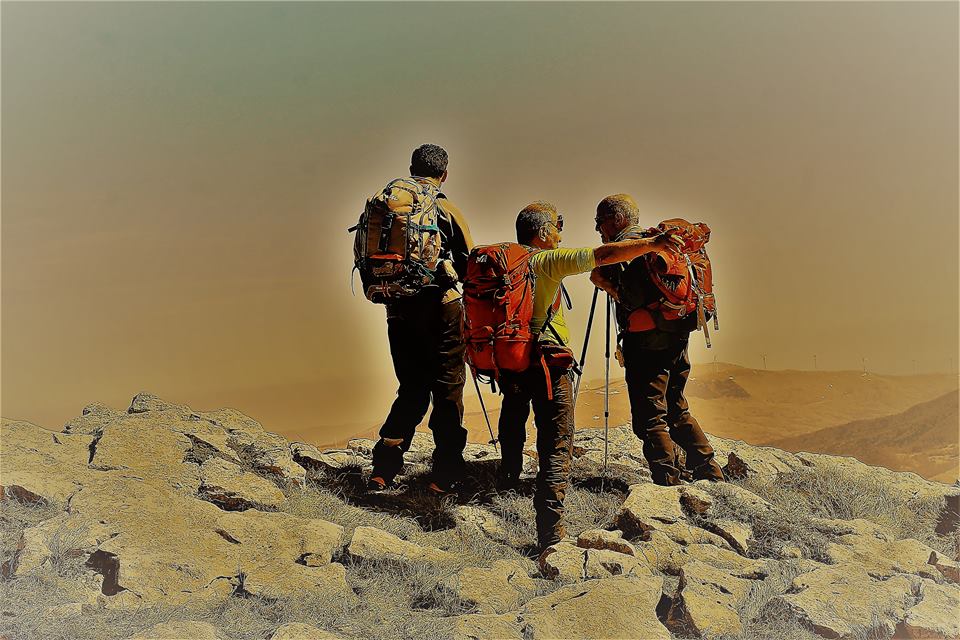 